Адреса и телефоны органа исполнительной власти субъекта Российской Федерации в сфере охраны здоровья гражданФедеральные органы государственной власти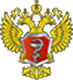 Министерство здравоохранения Российской ФедерацииМинистр - Мурашко Михаил АльбертовичТелефон справочной службы: +7 (495) 628-44-53, + 7 (495) 627-29-44Многоканальный телефон: +7 (495) 627-24-00Телефон для информирования о факте регистрации обращений граждан: +7 (495) 627-29-93Адрес электронной почты: info@minzdrav.gov.ru  (кроме федеральных органов исполнительной власти и органов исполнительной власти субъектов Российской Федерации)Официальный сайт: https://minzdrav.gov.ruАдрес: 127994, ГСП-4, г. Москва, Рахмановский пер, д. 3Прием корреспонденции: г. Москва, ул. Неглинная, д.25, 3-й  подъезд, "Экспедиция"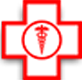 Федеральный Фонд Обязательного Медицинского СтрахованияПредседатель ФФОМС - Стадченко Наталья НиколаевнаТелефон для справок по личному приему граждан: +7 (499) 973-31-86Справка по вопросу регистрации письменных обращений граждан: +7 (495) 987-03-80, доб. 1521, 1522, 1514, 1517Справка по рассмотрению письменных обращений граждан: +7 (499) 973-31-86Прием корреспонденции Общим отделом: понедельник-четверг с 9:00 до 17:45, пятница с 9:00 до 16:30По вопросам, связанным с порядком получения гражданами полиса ОМС и порядком получения медицинского обслуживания по полису ОМС: +7 (499) 973-31-86; +7 (495) 987-03-80,  доб. 1252, 1042, 1045, 1048Официальный сайт: ffoms.ruАдрес: 127994, ГСП-4, Москва, ул. Новослободская, 37, корп. 4АТерриториальные органы государственной власти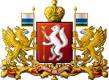 Министерство здравоохранения Свердловской областиМинистр МЗСО – Карлов Андрей АлександровичТелефон: +7 (800) 10-00-153 - Межведомственный Контакт-центр "Здоровье жителей Среднего Урала" (бесплатный федеральный номер)Телефон: +7 (343) 312-00-03 - приемная министерства здравоохранения Свердловской областиФакс: +7 (343) 312-00-03Адрес электронной почты: minzdrav@egov66.ruОфициальный сайт: minzdrav.midural.ruАдрес: 620014, Свердловская область, г. Екатеринбург, ул. Вайнера, 34б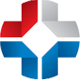 Территориальный Фонд Обязательного Медицинского Страхования Свердловской областиДиректор ТФОМС - Шелякин Валерий АлександровичТелефон: +7 (343) 233-50-00 Факс: +7 (343) 233-50-10Телефон "горячей" линии: +7 (343) 362-90-25 (по вопросам защиты прав застрахованных)Телефон для обращений по вопросам регистрации страхователей/регистрационных номерах ТФОМС: +7 (343) 362-90-24 Адрес электронной почта: irb_parshuk@oms66.ru Официальный сайт: https://oms66.ru Адрес: 620102, г. Екатеринбург, ул.Московская, 54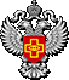 Территориальный орган Росздравнадзора по Свердловской областиРуководитель – Зильбер Наталья АлександровнаТелефон: +7 (800) 500-18-35 - Федеральная служба по надзору в сфере здравоохранения для приема обращений граждан о нарушении порядка назначения и выписки обезболивающих препаратов:  (работает круглосуточно)Телефон: +7 (343) 371-63-62Адрес электронной почты: info@reg66.roszdravnadzor.ruАдрес: 620014, Свердловская область, г. Екатеринбург, ул. Попова, д. 30Официальный сайт: 66reg.roszdravnadzor.ru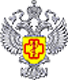 Управление Федеральной службы по надзору в сфере защиты прав потребителей и благополучия человека по Свердловской областиРуководитель – Козловских Дмитрий НиколаевичТелефон: +7 (343) 374-13-79Адрес электронной почты: mail@66.rospotrebnadzor.ruОфициальный сайт: 66.rospotrebnadzor.ruАдрес: 620078, Свердловская область, г. Екатеринбург, пер. Отдельный, 3Филиалы территориальных органов государственной властиФилиал по Восточному управленческому округу ТФОМС Свердловской области
e-mail: irb_parshuk@oms66.ru Адрес: 623850, Свердловская область, г. Ирбит, ул. Подгорная 2
График приема граждан директором филиала: каждый третий четверг месяца с 15.00 до 17.00Директор филиала

Секретарь руководителяХафизов Мударис Кенесович

Мамонтова Наталья Николаевна
факс6-59-11

6-59-11
6-59-11551

550Территориальный отдел Управления Роспотребнадзора по Свердловской области в городе Ирбит, Ирбитском, Слободо-Туринском, Тавдинском, Таборинском и Туринском районах(Ирбитский отдел Управления Роспотребнадзора по Свердловской области)Филиал ФБУЗ «Центр гигиены и эпидемиологии в Свердловской области в городе Ирбит, Ирбитском, Слободо-Туринском, Тавдинском, Таборинском и Туринском районах»(Ирбитский филиал ФБУЗ «Центр гигиены и эпидемиологии в Свердловской области»)Начальник Девитьярова Галина АлександровнаГлавный врач Долматова Лариса Геннадьевнател. (34355) 6-36-02тел. (34355) 6-36-54Места размещения:623856, г. Ирбит, ул. Мальгина, д. 9 (почтовый адрес)623950, г. Тавда, ул. Ленина, д. 108623900, г. Туринск, ул. Кирова, д. 24АМеста размещения:623856, г. Ирбит, ул. Мальгина, д. 9 (почтовый адрес)623950, г. Тавда, ул. Ленина, д. 108623900, г. Туринск, ул. Кирова, д. 24А